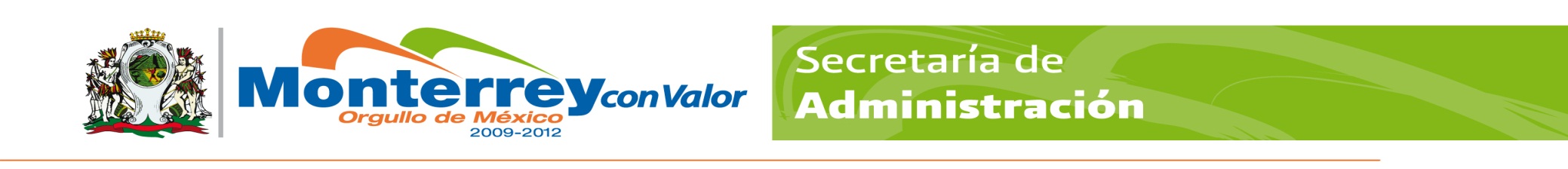 GOBIERNO MUNICIPAL DE MONTERREYSECRETARÍA DE ADMINISTRACIÓNDIRECCION DE RECURSOS HUMANOSPERFIL Y DESCRIPCIÓN DEL PUESTOGOBIERNO MUNICIPAL DE MONTERREYSECRETARÍA DE ADMINISTRACIÓNDIRECCION DE RECURSOS HUMANOSPERFIL Y DESCRIPCIÓN DEL PUESTOGOBIERNO MUNICIPAL DE MONTERREYSECRETARÍA DE ADMINISTRACIÓNDIRECCION DE RECURSOS HUMANOSPERFIL Y DESCRIPCIÓN DEL PUESTOGOBIERNO MUNICIPAL DE MONTERREYSECRETARÍA DE ADMINISTRACIÓNDIRECCION DE RECURSOS HUMANOSPERFIL Y DESCRIPCIÓN DEL PUESTOGOBIERNO MUNICIPAL DE MONTERREYSECRETARÍA DE ADMINISTRACIÓNDIRECCION DE RECURSOS HUMANOSPERFIL Y DESCRIPCIÓN DEL PUESTOGOBIERNO MUNICIPAL DE MONTERREYSECRETARÍA DE ADMINISTRACIÓNDIRECCION DE RECURSOS HUMANOSPERFIL Y DESCRIPCIÓN DEL PUESTOGOBIERNO MUNICIPAL DE MONTERREYSECRETARÍA DE ADMINISTRACIÓNDIRECCION DE RECURSOS HUMANOSPERFIL Y DESCRIPCIÓN DEL PUESTOGOBIERNO MUNICIPAL DE MONTERREYSECRETARÍA DE ADMINISTRACIÓNDIRECCION DE RECURSOS HUMANOSPERFIL Y DESCRIPCIÓN DEL PUESTOGOBIERNO MUNICIPAL DE MONTERREYSECRETARÍA DE ADMINISTRACIÓNDIRECCION DE RECURSOS HUMANOSPERFIL Y DESCRIPCIÓN DEL PUESTOGOBIERNO MUNICIPAL DE MONTERREYSECRETARÍA DE ADMINISTRACIÓNDIRECCION DE RECURSOS HUMANOSPERFIL Y DESCRIPCIÓN DEL PUESTOIdentificación:Identificación:Identificación:Identificación:Identificación:Identificación:Identificación:Identificación:Identificación:Identificación:Identificación:Identificación:Identificación:Centro de costos:164-005164-005164-005164-005164-005164-005164-005164-005Fecha:Fecha:31 Enero 201931 Enero 2019Título del puesto:JEFE DE MANTENIMIENTO VIAL Y VIAS PUBLICASJEFE DE MANTENIMIENTO VIAL Y VIAS PUBLICASJEFE DE MANTENIMIENTO VIAL Y VIAS PUBLICASJEFE DE MANTENIMIENTO VIAL Y VIAS PUBLICASJEFE DE MANTENIMIENTO VIAL Y VIAS PUBLICASJEFE DE MANTENIMIENTO VIAL Y VIAS PUBLICASJEFE DE MANTENIMIENTO VIAL Y VIAS PUBLICASJEFE DE MANTENIMIENTO VIAL Y VIAS PUBLICASJEFE DE MANTENIMIENTO VIAL Y VIAS PUBLICASJEFE DE MANTENIMIENTO VIAL Y VIAS PUBLICASJEFE DE MANTENIMIENTO VIAL Y VIAS PUBLICASJEFE DE MANTENIMIENTO VIAL Y VIAS PUBLICASPuesto:JefeJefeJefeJefeJefeJefeJefeJefeJefeJefeJefeJefeSecretaría:Secretaria de Servicios PúblicosSecretaria de Servicios PúblicosSecretaria de Servicios PúblicosSecretaria de Servicios PúblicosSecretaria de Servicios PúblicosSecretaria de Servicios PúblicosSecretaria de Servicios PúblicosSecretaria de Servicios PúblicosSecretaria de Servicios PúblicosSecretaria de Servicios PúblicosSecretaria de Servicios PúblicosSecretaria de Servicios PúblicosDirección:Dirección Operativa Zona NorteDirección Operativa Zona NorteDirección Operativa Zona NorteDirección Operativa Zona NorteDirección Operativa Zona NorteDirección Operativa Zona NorteDirección Operativa Zona NorteDirección Operativa Zona NorteDirección Operativa Zona NorteDirección Operativa Zona NorteDirección Operativa Zona NorteDirección Operativa Zona NorteÁrea:Jefatura Mantenimiento VialJefatura Mantenimiento VialJefatura Mantenimiento VialJefatura Mantenimiento VialJefatura Mantenimiento VialJefatura Mantenimiento VialJefatura Mantenimiento VialJefatura Mantenimiento VialJefatura Mantenimiento VialJefatura Mantenimiento VialJefatura Mantenimiento VialJefatura Mantenimiento VialOrganización:Organización:Organización:Organización:Organización:Organización:Organización:Organización:Organización:Organización:Organización:Organización:Organización:Puesto al que reporta:Puesto al que reporta:Puesto al que reporta:Puesto al que reporta:Coordinador Operativo.Coordinador Operativo.Coordinador Operativo.Coordinador Operativo.Coordinador Operativo.Coordinador Operativo.Coordinador Operativo.Coordinador Operativo.Coordinador Operativo.Puestos que le reportan:Puestos que le reportan:Puestos que le reportan:Puestos que le reportan:Encargado Mantenimiento VialEncargado Mantenimiento VialEncargado Mantenimiento VialEncargado Mantenimiento VialEncargado Mantenimiento VialEncargado Mantenimiento VialEncargado Mantenimiento VialEncargado Mantenimiento VialEncargado Mantenimiento VialObjetivo del puesto:Objetivo del puesto:Objetivo del puesto:Objetivo del puesto:Objetivo del puesto:Objetivo del puesto:Objetivo del puesto:Objetivo del puesto:Objetivo del puesto:Objetivo del puesto:Objetivo del puesto:Objetivo del puesto:Objetivo del puesto:Apoyar la labor del Coordinador para cumplir con los procedimientos y controles administrativos y operativos Programando, coordinando y supervisando los trabajos diarios de las diferentes áreas que conforman la Dirección Operativa.Apoyar la labor del Coordinador para cumplir con los procedimientos y controles administrativos y operativos Programando, coordinando y supervisando los trabajos diarios de las diferentes áreas que conforman la Dirección Operativa.Apoyar la labor del Coordinador para cumplir con los procedimientos y controles administrativos y operativos Programando, coordinando y supervisando los trabajos diarios de las diferentes áreas que conforman la Dirección Operativa.Apoyar la labor del Coordinador para cumplir con los procedimientos y controles administrativos y operativos Programando, coordinando y supervisando los trabajos diarios de las diferentes áreas que conforman la Dirección Operativa.Apoyar la labor del Coordinador para cumplir con los procedimientos y controles administrativos y operativos Programando, coordinando y supervisando los trabajos diarios de las diferentes áreas que conforman la Dirección Operativa.Apoyar la labor del Coordinador para cumplir con los procedimientos y controles administrativos y operativos Programando, coordinando y supervisando los trabajos diarios de las diferentes áreas que conforman la Dirección Operativa.Apoyar la labor del Coordinador para cumplir con los procedimientos y controles administrativos y operativos Programando, coordinando y supervisando los trabajos diarios de las diferentes áreas que conforman la Dirección Operativa.Apoyar la labor del Coordinador para cumplir con los procedimientos y controles administrativos y operativos Programando, coordinando y supervisando los trabajos diarios de las diferentes áreas que conforman la Dirección Operativa.Apoyar la labor del Coordinador para cumplir con los procedimientos y controles administrativos y operativos Programando, coordinando y supervisando los trabajos diarios de las diferentes áreas que conforman la Dirección Operativa.Apoyar la labor del Coordinador para cumplir con los procedimientos y controles administrativos y operativos Programando, coordinando y supervisando los trabajos diarios de las diferentes áreas que conforman la Dirección Operativa.Apoyar la labor del Coordinador para cumplir con los procedimientos y controles administrativos y operativos Programando, coordinando y supervisando los trabajos diarios de las diferentes áreas que conforman la Dirección Operativa.Apoyar la labor del Coordinador para cumplir con los procedimientos y controles administrativos y operativos Programando, coordinando y supervisando los trabajos diarios de las diferentes áreas que conforman la Dirección Operativa.Apoyar la labor del Coordinador para cumplir con los procedimientos y controles administrativos y operativos Programando, coordinando y supervisando los trabajos diarios de las diferentes áreas que conforman la Dirección Operativa.Responsabilidad:Responsabilidad:Responsabilidad:Responsabilidad:Responsabilidad:Responsabilidad:Responsabilidad:Responsabilidad:Responsabilidad:Responsabilidad:Responsabilidad:Responsabilidad:Responsabilidad:Cuidar el buen desempeño del personal de su área. Vigilar que se mantengan actualizados los reportes (altas, bajas, programación) archivos, inventario de mobiliario y equipo e inventario de vehículos. Que los datos asentados en la nómina sean verídicos y respaldados. Informar reportes operativos, organigramas, perfiles y presupuesto. Cumplir con los lineamientos del reglamento interno de trabajo. Aplicación de la Política y Objetivos de Calidad. Aplicación de los Procesos de acuerdo a su Manual. Verifica el buen uso del vehículo y materiales a su cargo. Atender a Solicitudes Ciudadanas dentro del período establecido. Cumplimiento del Plan Trimestral y programas de trabajos diarios. Canalizar las solicitudes ciudadanas que se presenten durante el turno. Portar licencia de manejo de Chofer actualizada. Llevar a cabo las actividades del subproceso en base al Manual Operativo de la Dirección. Cumplir y hacer cumplir con los lineamientos del Reglamento Interior de Trabajo.Evaluar de desempeño del personal a su cargo. Toma de decisiones sobre: el personal a su cargo, el programa diario, ubicación de cuadrillas, aprobación del material y herramienta recibida en almacén así como su distribución y control, liberación de las solicitudes de servicio de la ciudadanía en base a los criterios de aceptación.Cuidar el buen desempeño del personal de su área. Vigilar que se mantengan actualizados los reportes (altas, bajas, programación) archivos, inventario de mobiliario y equipo e inventario de vehículos. Que los datos asentados en la nómina sean verídicos y respaldados. Informar reportes operativos, organigramas, perfiles y presupuesto. Cumplir con los lineamientos del reglamento interno de trabajo. Aplicación de la Política y Objetivos de Calidad. Aplicación de los Procesos de acuerdo a su Manual. Verifica el buen uso del vehículo y materiales a su cargo. Atender a Solicitudes Ciudadanas dentro del período establecido. Cumplimiento del Plan Trimestral y programas de trabajos diarios. Canalizar las solicitudes ciudadanas que se presenten durante el turno. Portar licencia de manejo de Chofer actualizada. Llevar a cabo las actividades del subproceso en base al Manual Operativo de la Dirección. Cumplir y hacer cumplir con los lineamientos del Reglamento Interior de Trabajo.Evaluar de desempeño del personal a su cargo. Toma de decisiones sobre: el personal a su cargo, el programa diario, ubicación de cuadrillas, aprobación del material y herramienta recibida en almacén así como su distribución y control, liberación de las solicitudes de servicio de la ciudadanía en base a los criterios de aceptación.Cuidar el buen desempeño del personal de su área. Vigilar que se mantengan actualizados los reportes (altas, bajas, programación) archivos, inventario de mobiliario y equipo e inventario de vehículos. Que los datos asentados en la nómina sean verídicos y respaldados. Informar reportes operativos, organigramas, perfiles y presupuesto. Cumplir con los lineamientos del reglamento interno de trabajo. Aplicación de la Política y Objetivos de Calidad. Aplicación de los Procesos de acuerdo a su Manual. Verifica el buen uso del vehículo y materiales a su cargo. Atender a Solicitudes Ciudadanas dentro del período establecido. Cumplimiento del Plan Trimestral y programas de trabajos diarios. Canalizar las solicitudes ciudadanas que se presenten durante el turno. Portar licencia de manejo de Chofer actualizada. Llevar a cabo las actividades del subproceso en base al Manual Operativo de la Dirección. Cumplir y hacer cumplir con los lineamientos del Reglamento Interior de Trabajo.Evaluar de desempeño del personal a su cargo. Toma de decisiones sobre: el personal a su cargo, el programa diario, ubicación de cuadrillas, aprobación del material y herramienta recibida en almacén así como su distribución y control, liberación de las solicitudes de servicio de la ciudadanía en base a los criterios de aceptación.Cuidar el buen desempeño del personal de su área. Vigilar que se mantengan actualizados los reportes (altas, bajas, programación) archivos, inventario de mobiliario y equipo e inventario de vehículos. Que los datos asentados en la nómina sean verídicos y respaldados. Informar reportes operativos, organigramas, perfiles y presupuesto. Cumplir con los lineamientos del reglamento interno de trabajo. Aplicación de la Política y Objetivos de Calidad. Aplicación de los Procesos de acuerdo a su Manual. Verifica el buen uso del vehículo y materiales a su cargo. Atender a Solicitudes Ciudadanas dentro del período establecido. Cumplimiento del Plan Trimestral y programas de trabajos diarios. Canalizar las solicitudes ciudadanas que se presenten durante el turno. Portar licencia de manejo de Chofer actualizada. Llevar a cabo las actividades del subproceso en base al Manual Operativo de la Dirección. Cumplir y hacer cumplir con los lineamientos del Reglamento Interior de Trabajo.Evaluar de desempeño del personal a su cargo. Toma de decisiones sobre: el personal a su cargo, el programa diario, ubicación de cuadrillas, aprobación del material y herramienta recibida en almacén así como su distribución y control, liberación de las solicitudes de servicio de la ciudadanía en base a los criterios de aceptación.Cuidar el buen desempeño del personal de su área. Vigilar que se mantengan actualizados los reportes (altas, bajas, programación) archivos, inventario de mobiliario y equipo e inventario de vehículos. Que los datos asentados en la nómina sean verídicos y respaldados. Informar reportes operativos, organigramas, perfiles y presupuesto. Cumplir con los lineamientos del reglamento interno de trabajo. Aplicación de la Política y Objetivos de Calidad. Aplicación de los Procesos de acuerdo a su Manual. Verifica el buen uso del vehículo y materiales a su cargo. Atender a Solicitudes Ciudadanas dentro del período establecido. Cumplimiento del Plan Trimestral y programas de trabajos diarios. Canalizar las solicitudes ciudadanas que se presenten durante el turno. Portar licencia de manejo de Chofer actualizada. Llevar a cabo las actividades del subproceso en base al Manual Operativo de la Dirección. Cumplir y hacer cumplir con los lineamientos del Reglamento Interior de Trabajo.Evaluar de desempeño del personal a su cargo. Toma de decisiones sobre: el personal a su cargo, el programa diario, ubicación de cuadrillas, aprobación del material y herramienta recibida en almacén así como su distribución y control, liberación de las solicitudes de servicio de la ciudadanía en base a los criterios de aceptación.Cuidar el buen desempeño del personal de su área. Vigilar que se mantengan actualizados los reportes (altas, bajas, programación) archivos, inventario de mobiliario y equipo e inventario de vehículos. Que los datos asentados en la nómina sean verídicos y respaldados. Informar reportes operativos, organigramas, perfiles y presupuesto. Cumplir con los lineamientos del reglamento interno de trabajo. Aplicación de la Política y Objetivos de Calidad. Aplicación de los Procesos de acuerdo a su Manual. Verifica el buen uso del vehículo y materiales a su cargo. Atender a Solicitudes Ciudadanas dentro del período establecido. Cumplimiento del Plan Trimestral y programas de trabajos diarios. Canalizar las solicitudes ciudadanas que se presenten durante el turno. Portar licencia de manejo de Chofer actualizada. Llevar a cabo las actividades del subproceso en base al Manual Operativo de la Dirección. Cumplir y hacer cumplir con los lineamientos del Reglamento Interior de Trabajo.Evaluar de desempeño del personal a su cargo. Toma de decisiones sobre: el personal a su cargo, el programa diario, ubicación de cuadrillas, aprobación del material y herramienta recibida en almacén así como su distribución y control, liberación de las solicitudes de servicio de la ciudadanía en base a los criterios de aceptación.Cuidar el buen desempeño del personal de su área. Vigilar que se mantengan actualizados los reportes (altas, bajas, programación) archivos, inventario de mobiliario y equipo e inventario de vehículos. Que los datos asentados en la nómina sean verídicos y respaldados. Informar reportes operativos, organigramas, perfiles y presupuesto. Cumplir con los lineamientos del reglamento interno de trabajo. Aplicación de la Política y Objetivos de Calidad. Aplicación de los Procesos de acuerdo a su Manual. Verifica el buen uso del vehículo y materiales a su cargo. Atender a Solicitudes Ciudadanas dentro del período establecido. Cumplimiento del Plan Trimestral y programas de trabajos diarios. Canalizar las solicitudes ciudadanas que se presenten durante el turno. Portar licencia de manejo de Chofer actualizada. Llevar a cabo las actividades del subproceso en base al Manual Operativo de la Dirección. Cumplir y hacer cumplir con los lineamientos del Reglamento Interior de Trabajo.Evaluar de desempeño del personal a su cargo. Toma de decisiones sobre: el personal a su cargo, el programa diario, ubicación de cuadrillas, aprobación del material y herramienta recibida en almacén así como su distribución y control, liberación de las solicitudes de servicio de la ciudadanía en base a los criterios de aceptación.Cuidar el buen desempeño del personal de su área. Vigilar que se mantengan actualizados los reportes (altas, bajas, programación) archivos, inventario de mobiliario y equipo e inventario de vehículos. Que los datos asentados en la nómina sean verídicos y respaldados. Informar reportes operativos, organigramas, perfiles y presupuesto. Cumplir con los lineamientos del reglamento interno de trabajo. Aplicación de la Política y Objetivos de Calidad. Aplicación de los Procesos de acuerdo a su Manual. Verifica el buen uso del vehículo y materiales a su cargo. Atender a Solicitudes Ciudadanas dentro del período establecido. Cumplimiento del Plan Trimestral y programas de trabajos diarios. Canalizar las solicitudes ciudadanas que se presenten durante el turno. Portar licencia de manejo de Chofer actualizada. Llevar a cabo las actividades del subproceso en base al Manual Operativo de la Dirección. Cumplir y hacer cumplir con los lineamientos del Reglamento Interior de Trabajo.Evaluar de desempeño del personal a su cargo. Toma de decisiones sobre: el personal a su cargo, el programa diario, ubicación de cuadrillas, aprobación del material y herramienta recibida en almacén así como su distribución y control, liberación de las solicitudes de servicio de la ciudadanía en base a los criterios de aceptación.Cuidar el buen desempeño del personal de su área. Vigilar que se mantengan actualizados los reportes (altas, bajas, programación) archivos, inventario de mobiliario y equipo e inventario de vehículos. Que los datos asentados en la nómina sean verídicos y respaldados. Informar reportes operativos, organigramas, perfiles y presupuesto. Cumplir con los lineamientos del reglamento interno de trabajo. Aplicación de la Política y Objetivos de Calidad. Aplicación de los Procesos de acuerdo a su Manual. Verifica el buen uso del vehículo y materiales a su cargo. Atender a Solicitudes Ciudadanas dentro del período establecido. Cumplimiento del Plan Trimestral y programas de trabajos diarios. Canalizar las solicitudes ciudadanas que se presenten durante el turno. Portar licencia de manejo de Chofer actualizada. Llevar a cabo las actividades del subproceso en base al Manual Operativo de la Dirección. Cumplir y hacer cumplir con los lineamientos del Reglamento Interior de Trabajo.Evaluar de desempeño del personal a su cargo. Toma de decisiones sobre: el personal a su cargo, el programa diario, ubicación de cuadrillas, aprobación del material y herramienta recibida en almacén así como su distribución y control, liberación de las solicitudes de servicio de la ciudadanía en base a los criterios de aceptación.Cuidar el buen desempeño del personal de su área. Vigilar que se mantengan actualizados los reportes (altas, bajas, programación) archivos, inventario de mobiliario y equipo e inventario de vehículos. Que los datos asentados en la nómina sean verídicos y respaldados. Informar reportes operativos, organigramas, perfiles y presupuesto. Cumplir con los lineamientos del reglamento interno de trabajo. Aplicación de la Política y Objetivos de Calidad. Aplicación de los Procesos de acuerdo a su Manual. Verifica el buen uso del vehículo y materiales a su cargo. Atender a Solicitudes Ciudadanas dentro del período establecido. Cumplimiento del Plan Trimestral y programas de trabajos diarios. Canalizar las solicitudes ciudadanas que se presenten durante el turno. Portar licencia de manejo de Chofer actualizada. Llevar a cabo las actividades del subproceso en base al Manual Operativo de la Dirección. Cumplir y hacer cumplir con los lineamientos del Reglamento Interior de Trabajo.Evaluar de desempeño del personal a su cargo. Toma de decisiones sobre: el personal a su cargo, el programa diario, ubicación de cuadrillas, aprobación del material y herramienta recibida en almacén así como su distribución y control, liberación de las solicitudes de servicio de la ciudadanía en base a los criterios de aceptación.Cuidar el buen desempeño del personal de su área. Vigilar que se mantengan actualizados los reportes (altas, bajas, programación) archivos, inventario de mobiliario y equipo e inventario de vehículos. Que los datos asentados en la nómina sean verídicos y respaldados. Informar reportes operativos, organigramas, perfiles y presupuesto. Cumplir con los lineamientos del reglamento interno de trabajo. Aplicación de la Política y Objetivos de Calidad. Aplicación de los Procesos de acuerdo a su Manual. Verifica el buen uso del vehículo y materiales a su cargo. Atender a Solicitudes Ciudadanas dentro del período establecido. Cumplimiento del Plan Trimestral y programas de trabajos diarios. Canalizar las solicitudes ciudadanas que se presenten durante el turno. Portar licencia de manejo de Chofer actualizada. Llevar a cabo las actividades del subproceso en base al Manual Operativo de la Dirección. Cumplir y hacer cumplir con los lineamientos del Reglamento Interior de Trabajo.Evaluar de desempeño del personal a su cargo. Toma de decisiones sobre: el personal a su cargo, el programa diario, ubicación de cuadrillas, aprobación del material y herramienta recibida en almacén así como su distribución y control, liberación de las solicitudes de servicio de la ciudadanía en base a los criterios de aceptación.Cuidar el buen desempeño del personal de su área. Vigilar que se mantengan actualizados los reportes (altas, bajas, programación) archivos, inventario de mobiliario y equipo e inventario de vehículos. Que los datos asentados en la nómina sean verídicos y respaldados. Informar reportes operativos, organigramas, perfiles y presupuesto. Cumplir con los lineamientos del reglamento interno de trabajo. Aplicación de la Política y Objetivos de Calidad. Aplicación de los Procesos de acuerdo a su Manual. Verifica el buen uso del vehículo y materiales a su cargo. Atender a Solicitudes Ciudadanas dentro del período establecido. Cumplimiento del Plan Trimestral y programas de trabajos diarios. Canalizar las solicitudes ciudadanas que se presenten durante el turno. Portar licencia de manejo de Chofer actualizada. Llevar a cabo las actividades del subproceso en base al Manual Operativo de la Dirección. Cumplir y hacer cumplir con los lineamientos del Reglamento Interior de Trabajo.Evaluar de desempeño del personal a su cargo. Toma de decisiones sobre: el personal a su cargo, el programa diario, ubicación de cuadrillas, aprobación del material y herramienta recibida en almacén así como su distribución y control, liberación de las solicitudes de servicio de la ciudadanía en base a los criterios de aceptación.Cuidar el buen desempeño del personal de su área. Vigilar que se mantengan actualizados los reportes (altas, bajas, programación) archivos, inventario de mobiliario y equipo e inventario de vehículos. Que los datos asentados en la nómina sean verídicos y respaldados. Informar reportes operativos, organigramas, perfiles y presupuesto. Cumplir con los lineamientos del reglamento interno de trabajo. Aplicación de la Política y Objetivos de Calidad. Aplicación de los Procesos de acuerdo a su Manual. Verifica el buen uso del vehículo y materiales a su cargo. Atender a Solicitudes Ciudadanas dentro del período establecido. Cumplimiento del Plan Trimestral y programas de trabajos diarios. Canalizar las solicitudes ciudadanas que se presenten durante el turno. Portar licencia de manejo de Chofer actualizada. Llevar a cabo las actividades del subproceso en base al Manual Operativo de la Dirección. Cumplir y hacer cumplir con los lineamientos del Reglamento Interior de Trabajo.Evaluar de desempeño del personal a su cargo. Toma de decisiones sobre: el personal a su cargo, el programa diario, ubicación de cuadrillas, aprobación del material y herramienta recibida en almacén así como su distribución y control, liberación de las solicitudes de servicio de la ciudadanía en base a los criterios de aceptación.Funciones / Desempeño:Funciones / Desempeño:Funciones / Desempeño:Funciones / Desempeño:Funciones / Desempeño:Funciones / Desempeño:Funciones / Desempeño:Funciones / Desempeño:Funciones / Desempeño:Funciones / Desempeño:Funciones / Desempeño:Funciones / Desempeño:Funciones / Desempeño:Cotejar reporte de asistencia con auxiliares, las tarjetas para determinar tiempo extra, faltas, retardos, vacaciones, incapacidades, altas y bajas para obtener   información completa y confiable para generar pre nómina, pasarla a captura, imprimirla, recabar firmas y entregar a Dirección Administrativa para su trámite respectivo. Hacer los trámites para patrimonio de altas, bajas, cambios y realizar una revisión mensual de mobiliario, equipo, maquinaria y vehículos según inventarios, incluyendo pólizas de seguros, turnándolos a la Dirección Operativa. Llevar en forma confiable el control y consumo de combustible, lubricantes y llevar bitácora de cada vehículo para controlar consumo de llantas y entradas a reparaciones. Elaborar y Asignar el programa de trabajo diario al personal operativo. Control y Verificación de Asistencia uso del Uniforme y Gafete del personal. Solicitud y Autorización de la salida de material de Almacén. Verificar que el chofer revise la unidad antes de empezar a laborar. (Checklist)  Elaborar reportes de solicitud de servicio de unidades.  Elaborar reportes (registros) de trabajos realizados. Verificación del material surtido por el proveedor al almacén. Dar pláticas al personal (procesos). Llena y entrega al Coordinador Operativo y Administrativo los formatos y reportes que genera el departamento para su captura y entrega al Director Operativo de Zona. Verifica que el personal, al salir de las instalaciones cuente con todo lo necesario para el desempeño de sus Funciones como lo son Materiales, Herramientas y Equipo de trabajo y Seguridad en General. Realiza rondas de supervisión para detectar necesidades de la comunidad y del personal así como de los trabajos programados. Solicita autorización para asignar tiempo extra. (Cuando Aplique) Liberación de las órdenes de servicio. (Cuando Aplique) Recibe al personal en las instalaciones al término del turno.Cotejar reporte de asistencia con auxiliares, las tarjetas para determinar tiempo extra, faltas, retardos, vacaciones, incapacidades, altas y bajas para obtener   información completa y confiable para generar pre nómina, pasarla a captura, imprimirla, recabar firmas y entregar a Dirección Administrativa para su trámite respectivo. Hacer los trámites para patrimonio de altas, bajas, cambios y realizar una revisión mensual de mobiliario, equipo, maquinaria y vehículos según inventarios, incluyendo pólizas de seguros, turnándolos a la Dirección Operativa. Llevar en forma confiable el control y consumo de combustible, lubricantes y llevar bitácora de cada vehículo para controlar consumo de llantas y entradas a reparaciones. Elaborar y Asignar el programa de trabajo diario al personal operativo. Control y Verificación de Asistencia uso del Uniforme y Gafete del personal. Solicitud y Autorización de la salida de material de Almacén. Verificar que el chofer revise la unidad antes de empezar a laborar. (Checklist)  Elaborar reportes de solicitud de servicio de unidades.  Elaborar reportes (registros) de trabajos realizados. Verificación del material surtido por el proveedor al almacén. Dar pláticas al personal (procesos). Llena y entrega al Coordinador Operativo y Administrativo los formatos y reportes que genera el departamento para su captura y entrega al Director Operativo de Zona. Verifica que el personal, al salir de las instalaciones cuente con todo lo necesario para el desempeño de sus Funciones como lo son Materiales, Herramientas y Equipo de trabajo y Seguridad en General. Realiza rondas de supervisión para detectar necesidades de la comunidad y del personal así como de los trabajos programados. Solicita autorización para asignar tiempo extra. (Cuando Aplique) Liberación de las órdenes de servicio. (Cuando Aplique) Recibe al personal en las instalaciones al término del turno.Cotejar reporte de asistencia con auxiliares, las tarjetas para determinar tiempo extra, faltas, retardos, vacaciones, incapacidades, altas y bajas para obtener   información completa y confiable para generar pre nómina, pasarla a captura, imprimirla, recabar firmas y entregar a Dirección Administrativa para su trámite respectivo. Hacer los trámites para patrimonio de altas, bajas, cambios y realizar una revisión mensual de mobiliario, equipo, maquinaria y vehículos según inventarios, incluyendo pólizas de seguros, turnándolos a la Dirección Operativa. Llevar en forma confiable el control y consumo de combustible, lubricantes y llevar bitácora de cada vehículo para controlar consumo de llantas y entradas a reparaciones. Elaborar y Asignar el programa de trabajo diario al personal operativo. Control y Verificación de Asistencia uso del Uniforme y Gafete del personal. Solicitud y Autorización de la salida de material de Almacén. Verificar que el chofer revise la unidad antes de empezar a laborar. (Checklist)  Elaborar reportes de solicitud de servicio de unidades.  Elaborar reportes (registros) de trabajos realizados. Verificación del material surtido por el proveedor al almacén. Dar pláticas al personal (procesos). Llena y entrega al Coordinador Operativo y Administrativo los formatos y reportes que genera el departamento para su captura y entrega al Director Operativo de Zona. Verifica que el personal, al salir de las instalaciones cuente con todo lo necesario para el desempeño de sus Funciones como lo son Materiales, Herramientas y Equipo de trabajo y Seguridad en General. Realiza rondas de supervisión para detectar necesidades de la comunidad y del personal así como de los trabajos programados. Solicita autorización para asignar tiempo extra. (Cuando Aplique) Liberación de las órdenes de servicio. (Cuando Aplique) Recibe al personal en las instalaciones al término del turno.Cotejar reporte de asistencia con auxiliares, las tarjetas para determinar tiempo extra, faltas, retardos, vacaciones, incapacidades, altas y bajas para obtener   información completa y confiable para generar pre nómina, pasarla a captura, imprimirla, recabar firmas y entregar a Dirección Administrativa para su trámite respectivo. Hacer los trámites para patrimonio de altas, bajas, cambios y realizar una revisión mensual de mobiliario, equipo, maquinaria y vehículos según inventarios, incluyendo pólizas de seguros, turnándolos a la Dirección Operativa. Llevar en forma confiable el control y consumo de combustible, lubricantes y llevar bitácora de cada vehículo para controlar consumo de llantas y entradas a reparaciones. Elaborar y Asignar el programa de trabajo diario al personal operativo. Control y Verificación de Asistencia uso del Uniforme y Gafete del personal. Solicitud y Autorización de la salida de material de Almacén. Verificar que el chofer revise la unidad antes de empezar a laborar. (Checklist)  Elaborar reportes de solicitud de servicio de unidades.  Elaborar reportes (registros) de trabajos realizados. Verificación del material surtido por el proveedor al almacén. Dar pláticas al personal (procesos). Llena y entrega al Coordinador Operativo y Administrativo los formatos y reportes que genera el departamento para su captura y entrega al Director Operativo de Zona. Verifica que el personal, al salir de las instalaciones cuente con todo lo necesario para el desempeño de sus Funciones como lo son Materiales, Herramientas y Equipo de trabajo y Seguridad en General. Realiza rondas de supervisión para detectar necesidades de la comunidad y del personal así como de los trabajos programados. Solicita autorización para asignar tiempo extra. (Cuando Aplique) Liberación de las órdenes de servicio. (Cuando Aplique) Recibe al personal en las instalaciones al término del turno.Cotejar reporte de asistencia con auxiliares, las tarjetas para determinar tiempo extra, faltas, retardos, vacaciones, incapacidades, altas y bajas para obtener   información completa y confiable para generar pre nómina, pasarla a captura, imprimirla, recabar firmas y entregar a Dirección Administrativa para su trámite respectivo. Hacer los trámites para patrimonio de altas, bajas, cambios y realizar una revisión mensual de mobiliario, equipo, maquinaria y vehículos según inventarios, incluyendo pólizas de seguros, turnándolos a la Dirección Operativa. Llevar en forma confiable el control y consumo de combustible, lubricantes y llevar bitácora de cada vehículo para controlar consumo de llantas y entradas a reparaciones. Elaborar y Asignar el programa de trabajo diario al personal operativo. Control y Verificación de Asistencia uso del Uniforme y Gafete del personal. Solicitud y Autorización de la salida de material de Almacén. Verificar que el chofer revise la unidad antes de empezar a laborar. (Checklist)  Elaborar reportes de solicitud de servicio de unidades.  Elaborar reportes (registros) de trabajos realizados. Verificación del material surtido por el proveedor al almacén. Dar pláticas al personal (procesos). Llena y entrega al Coordinador Operativo y Administrativo los formatos y reportes que genera el departamento para su captura y entrega al Director Operativo de Zona. Verifica que el personal, al salir de las instalaciones cuente con todo lo necesario para el desempeño de sus Funciones como lo son Materiales, Herramientas y Equipo de trabajo y Seguridad en General. Realiza rondas de supervisión para detectar necesidades de la comunidad y del personal así como de los trabajos programados. Solicita autorización para asignar tiempo extra. (Cuando Aplique) Liberación de las órdenes de servicio. (Cuando Aplique) Recibe al personal en las instalaciones al término del turno.Cotejar reporte de asistencia con auxiliares, las tarjetas para determinar tiempo extra, faltas, retardos, vacaciones, incapacidades, altas y bajas para obtener   información completa y confiable para generar pre nómina, pasarla a captura, imprimirla, recabar firmas y entregar a Dirección Administrativa para su trámite respectivo. Hacer los trámites para patrimonio de altas, bajas, cambios y realizar una revisión mensual de mobiliario, equipo, maquinaria y vehículos según inventarios, incluyendo pólizas de seguros, turnándolos a la Dirección Operativa. Llevar en forma confiable el control y consumo de combustible, lubricantes y llevar bitácora de cada vehículo para controlar consumo de llantas y entradas a reparaciones. Elaborar y Asignar el programa de trabajo diario al personal operativo. Control y Verificación de Asistencia uso del Uniforme y Gafete del personal. Solicitud y Autorización de la salida de material de Almacén. Verificar que el chofer revise la unidad antes de empezar a laborar. (Checklist)  Elaborar reportes de solicitud de servicio de unidades.  Elaborar reportes (registros) de trabajos realizados. Verificación del material surtido por el proveedor al almacén. Dar pláticas al personal (procesos). Llena y entrega al Coordinador Operativo y Administrativo los formatos y reportes que genera el departamento para su captura y entrega al Director Operativo de Zona. Verifica que el personal, al salir de las instalaciones cuente con todo lo necesario para el desempeño de sus Funciones como lo son Materiales, Herramientas y Equipo de trabajo y Seguridad en General. Realiza rondas de supervisión para detectar necesidades de la comunidad y del personal así como de los trabajos programados. Solicita autorización para asignar tiempo extra. (Cuando Aplique) Liberación de las órdenes de servicio. (Cuando Aplique) Recibe al personal en las instalaciones al término del turno.Cotejar reporte de asistencia con auxiliares, las tarjetas para determinar tiempo extra, faltas, retardos, vacaciones, incapacidades, altas y bajas para obtener   información completa y confiable para generar pre nómina, pasarla a captura, imprimirla, recabar firmas y entregar a Dirección Administrativa para su trámite respectivo. Hacer los trámites para patrimonio de altas, bajas, cambios y realizar una revisión mensual de mobiliario, equipo, maquinaria y vehículos según inventarios, incluyendo pólizas de seguros, turnándolos a la Dirección Operativa. Llevar en forma confiable el control y consumo de combustible, lubricantes y llevar bitácora de cada vehículo para controlar consumo de llantas y entradas a reparaciones. Elaborar y Asignar el programa de trabajo diario al personal operativo. Control y Verificación de Asistencia uso del Uniforme y Gafete del personal. Solicitud y Autorización de la salida de material de Almacén. Verificar que el chofer revise la unidad antes de empezar a laborar. (Checklist)  Elaborar reportes de solicitud de servicio de unidades.  Elaborar reportes (registros) de trabajos realizados. Verificación del material surtido por el proveedor al almacén. Dar pláticas al personal (procesos). Llena y entrega al Coordinador Operativo y Administrativo los formatos y reportes que genera el departamento para su captura y entrega al Director Operativo de Zona. Verifica que el personal, al salir de las instalaciones cuente con todo lo necesario para el desempeño de sus Funciones como lo son Materiales, Herramientas y Equipo de trabajo y Seguridad en General. Realiza rondas de supervisión para detectar necesidades de la comunidad y del personal así como de los trabajos programados. Solicita autorización para asignar tiempo extra. (Cuando Aplique) Liberación de las órdenes de servicio. (Cuando Aplique) Recibe al personal en las instalaciones al término del turno.Cotejar reporte de asistencia con auxiliares, las tarjetas para determinar tiempo extra, faltas, retardos, vacaciones, incapacidades, altas y bajas para obtener   información completa y confiable para generar pre nómina, pasarla a captura, imprimirla, recabar firmas y entregar a Dirección Administrativa para su trámite respectivo. Hacer los trámites para patrimonio de altas, bajas, cambios y realizar una revisión mensual de mobiliario, equipo, maquinaria y vehículos según inventarios, incluyendo pólizas de seguros, turnándolos a la Dirección Operativa. Llevar en forma confiable el control y consumo de combustible, lubricantes y llevar bitácora de cada vehículo para controlar consumo de llantas y entradas a reparaciones. Elaborar y Asignar el programa de trabajo diario al personal operativo. Control y Verificación de Asistencia uso del Uniforme y Gafete del personal. Solicitud y Autorización de la salida de material de Almacén. Verificar que el chofer revise la unidad antes de empezar a laborar. (Checklist)  Elaborar reportes de solicitud de servicio de unidades.  Elaborar reportes (registros) de trabajos realizados. Verificación del material surtido por el proveedor al almacén. Dar pláticas al personal (procesos). Llena y entrega al Coordinador Operativo y Administrativo los formatos y reportes que genera el departamento para su captura y entrega al Director Operativo de Zona. Verifica que el personal, al salir de las instalaciones cuente con todo lo necesario para el desempeño de sus Funciones como lo son Materiales, Herramientas y Equipo de trabajo y Seguridad en General. Realiza rondas de supervisión para detectar necesidades de la comunidad y del personal así como de los trabajos programados. Solicita autorización para asignar tiempo extra. (Cuando Aplique) Liberación de las órdenes de servicio. (Cuando Aplique) Recibe al personal en las instalaciones al término del turno.Cotejar reporte de asistencia con auxiliares, las tarjetas para determinar tiempo extra, faltas, retardos, vacaciones, incapacidades, altas y bajas para obtener   información completa y confiable para generar pre nómina, pasarla a captura, imprimirla, recabar firmas y entregar a Dirección Administrativa para su trámite respectivo. Hacer los trámites para patrimonio de altas, bajas, cambios y realizar una revisión mensual de mobiliario, equipo, maquinaria y vehículos según inventarios, incluyendo pólizas de seguros, turnándolos a la Dirección Operativa. Llevar en forma confiable el control y consumo de combustible, lubricantes y llevar bitácora de cada vehículo para controlar consumo de llantas y entradas a reparaciones. Elaborar y Asignar el programa de trabajo diario al personal operativo. Control y Verificación de Asistencia uso del Uniforme y Gafete del personal. Solicitud y Autorización de la salida de material de Almacén. Verificar que el chofer revise la unidad antes de empezar a laborar. (Checklist)  Elaborar reportes de solicitud de servicio de unidades.  Elaborar reportes (registros) de trabajos realizados. Verificación del material surtido por el proveedor al almacén. Dar pláticas al personal (procesos). Llena y entrega al Coordinador Operativo y Administrativo los formatos y reportes que genera el departamento para su captura y entrega al Director Operativo de Zona. Verifica que el personal, al salir de las instalaciones cuente con todo lo necesario para el desempeño de sus Funciones como lo son Materiales, Herramientas y Equipo de trabajo y Seguridad en General. Realiza rondas de supervisión para detectar necesidades de la comunidad y del personal así como de los trabajos programados. Solicita autorización para asignar tiempo extra. (Cuando Aplique) Liberación de las órdenes de servicio. (Cuando Aplique) Recibe al personal en las instalaciones al término del turno.Cotejar reporte de asistencia con auxiliares, las tarjetas para determinar tiempo extra, faltas, retardos, vacaciones, incapacidades, altas y bajas para obtener   información completa y confiable para generar pre nómina, pasarla a captura, imprimirla, recabar firmas y entregar a Dirección Administrativa para su trámite respectivo. Hacer los trámites para patrimonio de altas, bajas, cambios y realizar una revisión mensual de mobiliario, equipo, maquinaria y vehículos según inventarios, incluyendo pólizas de seguros, turnándolos a la Dirección Operativa. Llevar en forma confiable el control y consumo de combustible, lubricantes y llevar bitácora de cada vehículo para controlar consumo de llantas y entradas a reparaciones. Elaborar y Asignar el programa de trabajo diario al personal operativo. Control y Verificación de Asistencia uso del Uniforme y Gafete del personal. Solicitud y Autorización de la salida de material de Almacén. Verificar que el chofer revise la unidad antes de empezar a laborar. (Checklist)  Elaborar reportes de solicitud de servicio de unidades.  Elaborar reportes (registros) de trabajos realizados. Verificación del material surtido por el proveedor al almacén. Dar pláticas al personal (procesos). Llena y entrega al Coordinador Operativo y Administrativo los formatos y reportes que genera el departamento para su captura y entrega al Director Operativo de Zona. Verifica que el personal, al salir de las instalaciones cuente con todo lo necesario para el desempeño de sus Funciones como lo son Materiales, Herramientas y Equipo de trabajo y Seguridad en General. Realiza rondas de supervisión para detectar necesidades de la comunidad y del personal así como de los trabajos programados. Solicita autorización para asignar tiempo extra. (Cuando Aplique) Liberación de las órdenes de servicio. (Cuando Aplique) Recibe al personal en las instalaciones al término del turno.Cotejar reporte de asistencia con auxiliares, las tarjetas para determinar tiempo extra, faltas, retardos, vacaciones, incapacidades, altas y bajas para obtener   información completa y confiable para generar pre nómina, pasarla a captura, imprimirla, recabar firmas y entregar a Dirección Administrativa para su trámite respectivo. Hacer los trámites para patrimonio de altas, bajas, cambios y realizar una revisión mensual de mobiliario, equipo, maquinaria y vehículos según inventarios, incluyendo pólizas de seguros, turnándolos a la Dirección Operativa. Llevar en forma confiable el control y consumo de combustible, lubricantes y llevar bitácora de cada vehículo para controlar consumo de llantas y entradas a reparaciones. Elaborar y Asignar el programa de trabajo diario al personal operativo. Control y Verificación de Asistencia uso del Uniforme y Gafete del personal. Solicitud y Autorización de la salida de material de Almacén. Verificar que el chofer revise la unidad antes de empezar a laborar. (Checklist)  Elaborar reportes de solicitud de servicio de unidades.  Elaborar reportes (registros) de trabajos realizados. Verificación del material surtido por el proveedor al almacén. Dar pláticas al personal (procesos). Llena y entrega al Coordinador Operativo y Administrativo los formatos y reportes que genera el departamento para su captura y entrega al Director Operativo de Zona. Verifica que el personal, al salir de las instalaciones cuente con todo lo necesario para el desempeño de sus Funciones como lo son Materiales, Herramientas y Equipo de trabajo y Seguridad en General. Realiza rondas de supervisión para detectar necesidades de la comunidad y del personal así como de los trabajos programados. Solicita autorización para asignar tiempo extra. (Cuando Aplique) Liberación de las órdenes de servicio. (Cuando Aplique) Recibe al personal en las instalaciones al término del turno.Cotejar reporte de asistencia con auxiliares, las tarjetas para determinar tiempo extra, faltas, retardos, vacaciones, incapacidades, altas y bajas para obtener   información completa y confiable para generar pre nómina, pasarla a captura, imprimirla, recabar firmas y entregar a Dirección Administrativa para su trámite respectivo. Hacer los trámites para patrimonio de altas, bajas, cambios y realizar una revisión mensual de mobiliario, equipo, maquinaria y vehículos según inventarios, incluyendo pólizas de seguros, turnándolos a la Dirección Operativa. Llevar en forma confiable el control y consumo de combustible, lubricantes y llevar bitácora de cada vehículo para controlar consumo de llantas y entradas a reparaciones. Elaborar y Asignar el programa de trabajo diario al personal operativo. Control y Verificación de Asistencia uso del Uniforme y Gafete del personal. Solicitud y Autorización de la salida de material de Almacén. Verificar que el chofer revise la unidad antes de empezar a laborar. (Checklist)  Elaborar reportes de solicitud de servicio de unidades.  Elaborar reportes (registros) de trabajos realizados. Verificación del material surtido por el proveedor al almacén. Dar pláticas al personal (procesos). Llena y entrega al Coordinador Operativo y Administrativo los formatos y reportes que genera el departamento para su captura y entrega al Director Operativo de Zona. Verifica que el personal, al salir de las instalaciones cuente con todo lo necesario para el desempeño de sus Funciones como lo son Materiales, Herramientas y Equipo de trabajo y Seguridad en General. Realiza rondas de supervisión para detectar necesidades de la comunidad y del personal así como de los trabajos programados. Solicita autorización para asignar tiempo extra. (Cuando Aplique) Liberación de las órdenes de servicio. (Cuando Aplique) Recibe al personal en las instalaciones al término del turno.Cotejar reporte de asistencia con auxiliares, las tarjetas para determinar tiempo extra, faltas, retardos, vacaciones, incapacidades, altas y bajas para obtener   información completa y confiable para generar pre nómina, pasarla a captura, imprimirla, recabar firmas y entregar a Dirección Administrativa para su trámite respectivo. Hacer los trámites para patrimonio de altas, bajas, cambios y realizar una revisión mensual de mobiliario, equipo, maquinaria y vehículos según inventarios, incluyendo pólizas de seguros, turnándolos a la Dirección Operativa. Llevar en forma confiable el control y consumo de combustible, lubricantes y llevar bitácora de cada vehículo para controlar consumo de llantas y entradas a reparaciones. Elaborar y Asignar el programa de trabajo diario al personal operativo. Control y Verificación de Asistencia uso del Uniforme y Gafete del personal. Solicitud y Autorización de la salida de material de Almacén. Verificar que el chofer revise la unidad antes de empezar a laborar. (Checklist)  Elaborar reportes de solicitud de servicio de unidades.  Elaborar reportes (registros) de trabajos realizados. Verificación del material surtido por el proveedor al almacén. Dar pláticas al personal (procesos). Llena y entrega al Coordinador Operativo y Administrativo los formatos y reportes que genera el departamento para su captura y entrega al Director Operativo de Zona. Verifica que el personal, al salir de las instalaciones cuente con todo lo necesario para el desempeño de sus Funciones como lo son Materiales, Herramientas y Equipo de trabajo y Seguridad en General. Realiza rondas de supervisión para detectar necesidades de la comunidad y del personal así como de los trabajos programados. Solicita autorización para asignar tiempo extra. (Cuando Aplique) Liberación de las órdenes de servicio. (Cuando Aplique) Recibe al personal en las instalaciones al término del turno.Perfil del Puesto:Perfil del Puesto:Perfil del Puesto:Perfil del Puesto:Perfil del Puesto:Perfil del Puesto:Perfil del Puesto:Perfil del Puesto:Perfil del Puesto:Perfil del Puesto:Perfil del Puesto:Perfil del Puesto:Perfil del Puesto:EspecificaciónEspecificaciónCaracterísticasCaracterísticasCaracterísticasCaracterísticasCaracterísticasCaracterísticasCaracterísticasCaracterísticasRequerimientoRequerimientoRequerimientoEducaciónEducaciónPreparatoria O Carrera TécnicaPreparatoria O Carrera TécnicaPreparatoria O Carrera TécnicaPreparatoria O Carrera TécnicaPreparatoria O Carrera TécnicaPreparatoria O Carrera TécnicaPreparatoria O Carrera TécnicaPreparatoria O Carrera TécnicaIndispensableIndispensableIndispensableExperienciaExperiencia6 meses6 meses6 meses6 meses6 meses6 meses6 meses6 mesesIndispensableIndispensableIndispensableHabilidades: Habilidades: Liderazgo Liderazgo Liderazgo Liderazgo Liderazgo Liderazgo Liderazgo Liderazgo IndispensableIndispensableIndispensableHabilidades: Habilidades: Apego A Las Normas Apego A Las Normas Apego A Las Normas Apego A Las Normas Apego A Las Normas Apego A Las Normas Apego A Las Normas Apego A Las Normas IndispensableIndispensableIndispensableHabilidades: Habilidades: Organización Organización Organización Organización Organización Organización Organización Organización IndispensableIndispensableIndispensableHabilidades: Habilidades: Logro De ObjetivosLogro De ObjetivosLogro De ObjetivosLogro De ObjetivosLogro De ObjetivosLogro De ObjetivosLogro De ObjetivosLogro De ObjetivosIndispensableIndispensableIndispensableHabilidades: Habilidades: Control De ImpulsosControl De ImpulsosControl De ImpulsosControl De ImpulsosControl De ImpulsosControl De ImpulsosControl De ImpulsosControl De ImpulsosIndispensableIndispensableIndispensableConocimientos:Conocimientos:Manejo de Recursos HumanosManejo de Recursos HumanosManejo de Recursos HumanosManejo de Recursos HumanosManejo de Recursos HumanosManejo de Recursos HumanosManejo de Recursos HumanosManejo de Recursos HumanosIndispensableIndispensableIndispensableConocimientos:Conocimientos:ComputaciónComputaciónComputaciónComputaciónComputaciónComputaciónComputaciónComputaciónIndispensableIndispensableIndispensableConocimientos:Conocimientos:Costos y Proyectos.Costos y Proyectos.Costos y Proyectos.Costos y Proyectos.Costos y Proyectos.Costos y Proyectos.Costos y Proyectos.Costos y Proyectos.IndispensableIndispensableIndispensableConocimientos:Conocimientos:Conocer la política y los objetivos de calidad.Conocer la política y los objetivos de calidad.Conocer la política y los objetivos de calidad.Conocer la política y los objetivos de calidad.Conocer la política y los objetivos de calidad.Conocer la política y los objetivos de calidad.Conocer la política y los objetivos de calidad.Conocer la política y los objetivos de calidad.IndispensableIndispensableIndispensableConocimientos:Conocimientos:Conocer el manual de procesos de su área.Conocer el manual de procesos de su área.Conocer el manual de procesos de su área.Conocer el manual de procesos de su área.Conocer el manual de procesos de su área.Conocer el manual de procesos de su área.Conocer el manual de procesos de su área.Conocer el manual de procesos de su área.IndispensableIndispensableIndispensableActitudes:Actitudes:ServicioServicioServicioServicioServicioServicioServicioServicioIndispensableIndispensableIndispensableActitudes:Actitudes:Trabajo en EquipoTrabajo en EquipoTrabajo en EquipoTrabajo en EquipoTrabajo en EquipoTrabajo en EquipoTrabajo en EquipoTrabajo en EquipoIndispensableIndispensableIndispensableActitudes:Actitudes:LiderazgoLiderazgoLiderazgoLiderazgoLiderazgoLiderazgoLiderazgoLiderazgoIndispensableIndispensableIndispensableActitudes:Actitudes:CooperaciónCooperaciónCooperaciónCooperaciónCooperaciónCooperaciónCooperaciónCooperaciónIndispensableIndispensableIndispensableActitudes:Actitudes:IniciativaIniciativaIniciativaIniciativaIniciativaIniciativaIniciativaIniciativaIndispensableIndispensableIndispensableActitudes:Actitudes:ResponsabilidadResponsabilidadResponsabilidadResponsabilidadResponsabilidadResponsabilidadResponsabilidadResponsabilidadIndispensableIndispensableIndispensableEl espacio de: Requerimiento, deberá ser llenado de acuerdo a lo que solicite el puesto  para desempeñar sus actividadesSi es: (I) Indispensable, es que es necesario y/o (D) Deseable, de ser posible que cuente con esas características.El espacio de: Requerimiento, deberá ser llenado de acuerdo a lo que solicite el puesto  para desempeñar sus actividadesSi es: (I) Indispensable, es que es necesario y/o (D) Deseable, de ser posible que cuente con esas características.El espacio de: Requerimiento, deberá ser llenado de acuerdo a lo que solicite el puesto  para desempeñar sus actividadesSi es: (I) Indispensable, es que es necesario y/o (D) Deseable, de ser posible que cuente con esas características.El espacio de: Requerimiento, deberá ser llenado de acuerdo a lo que solicite el puesto  para desempeñar sus actividadesSi es: (I) Indispensable, es que es necesario y/o (D) Deseable, de ser posible que cuente con esas características.El espacio de: Requerimiento, deberá ser llenado de acuerdo a lo que solicite el puesto  para desempeñar sus actividadesSi es: (I) Indispensable, es que es necesario y/o (D) Deseable, de ser posible que cuente con esas características.El espacio de: Requerimiento, deberá ser llenado de acuerdo a lo que solicite el puesto  para desempeñar sus actividadesSi es: (I) Indispensable, es que es necesario y/o (D) Deseable, de ser posible que cuente con esas características.El espacio de: Requerimiento, deberá ser llenado de acuerdo a lo que solicite el puesto  para desempeñar sus actividadesSi es: (I) Indispensable, es que es necesario y/o (D) Deseable, de ser posible que cuente con esas características.El espacio de: Requerimiento, deberá ser llenado de acuerdo a lo que solicite el puesto  para desempeñar sus actividadesSi es: (I) Indispensable, es que es necesario y/o (D) Deseable, de ser posible que cuente con esas características.El espacio de: Requerimiento, deberá ser llenado de acuerdo a lo que solicite el puesto  para desempeñar sus actividadesSi es: (I) Indispensable, es que es necesario y/o (D) Deseable, de ser posible que cuente con esas características.El espacio de: Requerimiento, deberá ser llenado de acuerdo a lo que solicite el puesto  para desempeñar sus actividadesSi es: (I) Indispensable, es que es necesario y/o (D) Deseable, de ser posible que cuente con esas características.El espacio de: Requerimiento, deberá ser llenado de acuerdo a lo que solicite el puesto  para desempeñar sus actividadesSi es: (I) Indispensable, es que es necesario y/o (D) Deseable, de ser posible que cuente con esas características.El espacio de: Requerimiento, deberá ser llenado de acuerdo a lo que solicite el puesto  para desempeñar sus actividadesSi es: (I) Indispensable, es que es necesario y/o (D) Deseable, de ser posible que cuente con esas características.El espacio de: Requerimiento, deberá ser llenado de acuerdo a lo que solicite el puesto  para desempeñar sus actividadesSi es: (I) Indispensable, es que es necesario y/o (D) Deseable, de ser posible que cuente con esas características.Aprobaciones:Aprobaciones:Aprobaciones:Aprobaciones:Aprobaciones:Aprobaciones:Aprobaciones:Aprobaciones:Aprobaciones:Aprobaciones:Aprobaciones:Aprobaciones:SECRETARÍASECRETARÍASECRETARÍASECRETARÍASECRETARÍASECRETARÍASECRETARÍASECRETARÍASECRETARÍASECRETARÍASECRETARÍASECRETARÍAELABORÓ:PEDRO HUGO GUAJARDO GUTIERREZELABORÓ:PEDRO HUGO GUAJARDO GUTIERREZELABORÓ:PEDRO HUGO GUAJARDO GUTIERREZELABORÓ:PEDRO HUGO GUAJARDO GUTIERREZELABORÓ:PEDRO HUGO GUAJARDO GUTIERREZELABORÓ:PEDRO HUGO GUAJARDO GUTIERREZREVISÓ:LIC. ARTURO ZUECK CHAVEZAUTORIZÓ:LIC. DIEGO TREVIÑO MARTINEZAUTORIZÓ:LIC. DIEGO TREVIÑO MARTINEZAUTORIZÓ:LIC. DIEGO TREVIÑO MARTINEZAUTORIZÓ:LIC. DIEGO TREVIÑO MARTINEZAUTORIZÓ:LIC. DIEGO TREVIÑO MARTINEZCOORDINADOR OPERATIVO COORDINADOR OPERATIVO COORDINADOR OPERATIVO COORDINADOR OPERATIVO COORDINADOR OPERATIVO COORDINADOR OPERATIVO ENCARGADO DE LA DIRECCION ADMNISTRATIVADIRECTOR OPERATIVO ZONA NORTEDIRECTOR OPERATIVO ZONA NORTEDIRECTOR OPERATIVO ZONA NORTEDIRECTOR OPERATIVO ZONA NORTEDIRECTOR OPERATIVO ZONA NORTEDIRECCIÓN DE RECURSOS HUMANOSDIRECCIÓN DE RECURSOS HUMANOSDIRECCIÓN DE RECURSOS HUMANOSDIRECCIÓN DE RECURSOS HUMANOSDIRECCIÓN DE RECURSOS HUMANOSDIRECCIÓN DE RECURSOS HUMANOSDIRECCIÓN DE RECURSOS HUMANOSDIRECCIÓN DE RECURSOS HUMANOSDIRECCIÓN DE RECURSOS HUMANOSDIRECCIÓN DE RECURSOS HUMANOSDIRECCIÓN DE RECURSOS HUMANOSDIRECCIÓN DE RECURSOS HUMANOSREVISO:LIC. NICOLAS FRANCISCO CERDA LUNAREVISO:LIC. NICOLAS FRANCISCO CERDA LUNAREVISO:LIC. NICOLAS FRANCISCO CERDA LUNAREVISO:LIC. NICOLAS FRANCISCO CERDA LUNAREVISO:LIC. NICOLAS FRANCISCO CERDA LUNAAUTORIZO:LIC. EDGAR GUILLEN CACERESAUTORIZO:LIC. EDGAR GUILLEN CACERESAUTORIZO:LIC. EDGAR GUILLEN CACERESVIGENCIA:31/ENE.2019VIGENCIA:31/ENE.2019VIGENCIA:31/ENE.2019VIGENCIA:31/ENE.2019COORDINADOR DE RECLUTAMIENTO Y SELECCIÓNCOORDINADOR DE RECLUTAMIENTO Y SELECCIÓNCOORDINADOR DE RECLUTAMIENTO Y SELECCIÓNCOORDINADOR DE RECLUTAMIENTO Y SELECCIÓNCOORDINADOR DE RECLUTAMIENTO Y SELECCIÓNDIRECTOR DE RECURSOS HUMANOSDIRECTOR DE RECURSOS HUMANOSDIRECTOR DE RECURSOS HUMANOSFECHAFECHAFECHAFECHA